Train à vapeur de la ligne sommitale de la FurkaDans les Alpes, une attraction touristique est présente depuis 30 ans. Le train à vapeur historique circule depuis 30 ans sur la ligne sommitale de la Furka. Depuis lors, ce train, exploité en grande partie par des bénévoles, est devenu un facteur touristique important pour les régions de la Vallée de Conches et du Val d’Urseren. Les trois décennies qui se sont écoulées depuis l’ouverture à l’exploitation du premier tronçon de la ligne seront dûment commémorées les 13 et 14 août à Realp. La volonté, le courage et l’idéalisme étaient immenses lorsque les premiers pionniers du train à vapeur commencèrent, au début et vers la moitié des années 1980, à déblayer la ligne sommitale abandonnée des glissements de terrain, des rochers et des broussailles qui l’encombraient. Ils travaillaient pendant la journée sur la ligne avec des outils souvent primitifs et dormaient dans des tentes montées sur un emplacement de fortune – là où se trouve maintenant le dépôt de Realp. La fierté devait être tout aussi grande lorsque, le 10 juillet 1992, le premier tronçon de l’ancienne ligne sommitale a été réouvert à l’exploitation. Pendant la première année, quelques 6'000 passagers ont été transportés sur ce premier tronçon entre Realp et Tiefenbach. Depuis, la fascination d’entreprendre un voyage agréable en train à vapeur historique dans un paysage alpin est restée ininterrompue. Depuis qu’en 2010 la ligne sommitale est exploitée selon l’horaire dans son intégralité, quelques 30'000 personnes entreprennent chaque année ce voyage ferroviaire pas comme les autres à partir de l’une des deux gares de départ. Le train à vapeur de la ligne sommitale de la Furka ne représente pas seulement un facteur touristique important de chaque côté du Col de la Furka, mais il est aussi devenu une véritable entreprise.Des bâtiments pour l’accueil des voyageurs et pour le remisage des locomotives, des voitures et du matériel ont été construits. Le parc du matériel roulant comprend actuellement 5 locomotives à vapeur en état de marche, plus de 20 voitures à voyageurs, 8 engins de traction à moteur à combustion, 2 chasse-neige et près de 20 wagons de service.   L’entreprise est soutenue financièrement par les produits de la vente des titres de transport et de la gastronomie, par la vente de souvenirs et par des dons. Pour commémorer ces premiers 30 ans et pour remercier toutes celles et tous ceux qui se sont courageusement engagés à l’époque dans le projet du train à vapeur de la ligne sommitale de la Furka, une fête est organisée à Realp les 13 et 14 août. Outre les courses régulières, le DFB offre également des courses spéciales sur le premier tronçon Realp-Tiefenbach. Les enthousiastes du chemin de fer auront la possibilité de photographier et de filmer les trains à vapeur lors du franchissement du pont du Steffenbach, qui est normalement difficile d’accès. Sur le site de la gare de Realp DFB, on trouvera une cantine de fête, des stands et d’autres attractions.  Note à l’attention des médias:Vous trouvez d’autres informations sur le jubilé du Train à vapeur sur notre site internet sous www.dfb.chEn tant que représentant de la presse ou en tant que personne privée, vous êtes cordialement invités à la manifestation. Si vous avez besoin d’informations particulières pour la rédaction de votre article, veuillez le communiquer à l’avance à medien@dfb.chVous trouvez des illustrations spécifiques sur les débuts du train à vapeur et, d’une manière générale, sur le DFB sous  https://www.dfb.ch/de/stories/dampfbahn-furka-bergstrecke-bilder-zum-download  tout en bas.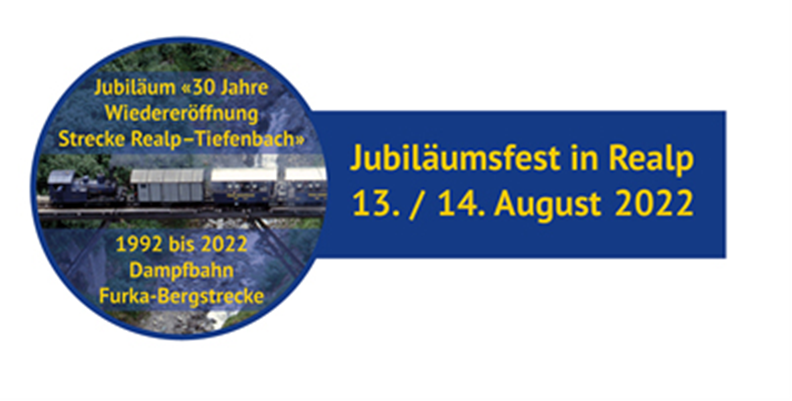 